.Start after 32 counts½ Monterey, side rock, cross, side, together, chasse rightCross rock, chasse left, cross, side, behind-side-crossSide, touch, triple turn ½ right, step, lock, lockstep forwardMilitary turn 2x, kick ball step 2xCurtsy, coasterstep, mambostep 2x¼ turn left, side, cross, point, cross, point, rock forwardPoint back, ½ turn right, shuffle forward, cross rock, chasse rightCross rock, chasse left, jazzboxStart over and enjoyRestartOn wall 3 dance the first 32 counts, then restart the dance (6 o’clock)Amame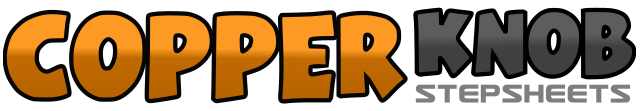 .......Count:64Wall:4Level:Intermediate.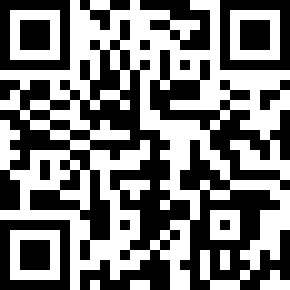 Choreographer:Daniëlla Deckers (NL) - December 2008Daniëlla Deckers (NL) - December 2008Daniëlla Deckers (NL) - December 2008Daniëlla Deckers (NL) - December 2008Daniëlla Deckers (NL) - December 2008.Music:Amame - Belle Perez : (CD: Gipsy)Amame - Belle Perez : (CD: Gipsy)Amame - Belle Perez : (CD: Gipsy)Amame - Belle Perez : (CD: Gipsy)Amame - Belle Perez : (CD: Gipsy)........1.Touch right toe to right side2.Make a ½ turn right on ball of left foot, stepping right foot next to left foot3.Step left foot to the side&.Recover on right foot4.Cross step left foot over right foot5.Step right foot to right side6.Close left foot next to right foot7.Step right foot to right side&Close left foot next to right foot8.Step right foot to right side1.Cross rock left over right2.Rock back on right3.Step left foot to left side&Close right foot next to left foot4.Step left foot to left side5.Cross step right over left6.Step left foot to left side7.Cross right behind left&Step left foot to left side8.Cross step right over left1.Step left foot to left side2.Touch right toe next to left foot3.Step right foot ¼ turn right&Close left foot next to right foot4.Step right foot ¼ turn right5.Step left foot forward6.Lock right behind left7.Step left foot forward&Lock right behind left8.Step left foot forward1.Step right foot forward2.¼ turn left, weight on left foot3.Step right foot forward4.¼ turn left, weight on left foot5.Kick right foot forward&Close ball of right next to left6.Step left foot forward7.Kick right foot forward&Close ball of right next to left8.Step left foot forward1.Step right foot forward2.Touch right behind left3.Step left foot back&Close right next to left4.Step left foot forward5.Step right foot to the side&Recover on left foot6.Step right foot next to left7.Step left foot to the side&Recover on right foot8.Step left foot next to right1.Step right foot ¼ turn left back2.Step left foot to left side3.Cross step right foot over left4.Point left to left side5.Cross step left foot over right6.Point right to right side7.Step right foot forward8.Recover on left foot1.Point right foot back2.½ turn right, weight ends on right foot3.Step left foot forward&Close right next to left4.Step left foot forward5.Cross rock right over left6.Recover on right foot7.Step right foot to the side&Close left foot next to right foot8.Step right foot to the side1.Cross rock left over right2.Recover on left foot3.Step left foot to the side&Close right next to left4.Step left foot to the side5.Cross step right over left6.Step left foot back7.Step right foot to the side8.Close left foot next to right